RESUME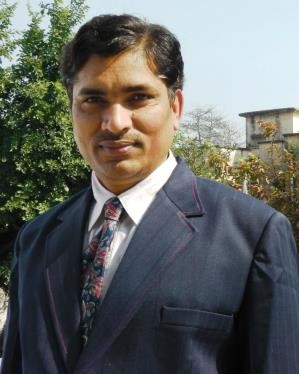 Dr. Manoj Kumar ShuklaPresently Director, Rajkiya Engineering College, KannaujProfessor, Department of Electronics Engineering Harcourt Butler Technical University, Kanpur 208002(Formerly known as Harcourt Butler Technological Institute) Email: manojkrshukla@gmail.com , manojkrshukla@hbtu.ac.in Mob: +91 9721456021www.manojkrshukla.weebly.comEducational QualificationsPassed High School and Intermediate in 1982 and 1984 respectively from Govt. Inter College, Fatehpur (U.P.), India securing first division.Graduated (B.E.) in Electronics Engineering from Amravati University, India in 1989 securing 73.55 % and post-graduated (M.Tech.) from Motilal Nehru National Institute of Technology (M.N.N.I.T.), Allahabad, India in 2004 with 8.5 CPI.Completed Ph.D. in June, 2011 from M.N.N.I.T., Allahabad, India in Electronics & Communication Engineering with topic “Performance Evaluation of Interleave Division Multiple Access (IDMA) Scheme in Wireless Communication”.Acedemic ExperienceCurrent – from Feb 2015	Professor, Department of Electronics Engineering, Harcourt Butler Technical University, KanpurFeb 2007 - Feb 2015:	Assistant/ Associate Professor, Department of Electronics Engineering, Harcourt Butler Technical University, KanpurMarch 2004-Jan 2007	Assistant Professor, Department of Electronics & Comm.Engineering, Dehradun Institute of Technology (DIT), Dehradun, IndiaJan 2000-July 2002	Lecturer, Department of Electronics & Comm. Engineering, Babu Banarasi Das National Institute of Technology & Management (BBDNITM),Lucknow, IndiaNov.   1997-Jan 2000	Assistant Manager, R&D and Production Engineering Department, Stynetics Technological Products, DelhiJuly 1989-Nov 1997	Engineer/ Sr. Engineer, Calcom Electronics Ltd., Delhi, India.Administrative ExperienceDirector, Rajkiya Engineering College, Kannauj since 27.01.2021Pro Vice Chancellor of HBTU Kanpur since 30.11.2019 to 26.01.2021.Coordinator, STEP-HBTI, Kanpur since 05.08.2017 to 04.08.2020.Registrar of HBTU Kanpur 05.06.2018 to 30.11.2019.Member in Board of Studies (BoS) of Dr. A.P.J. Abdul Kalam Technical University (APJAKTU), Lucknow since2016 to 2018, and HBTU Kanpur till date.Engaged as Member in Board of Studies (BoS) of Rajkiya Engineering College, Kannauj since 28.06.2017 to 27.06.2019.Member, Advisory Board, Greater Noida Institute of Technology, Greater NoidaWorking as Officer In-charge of Communication Systems at H.B.T.I., Kanpur, India.Controller of Examinations in HBTI from Oct., 29, 2014 to June, 22, 2015.Officer in-charge SPS in HBTI from June 3, 2012 to Aug. 14, 2013.Hostel Warden in H.B.T.I., Kanpur, India since 2008 to 2012.Assistant Supdt. Examination in H.B.T.I., Kanpur, India since April 2007 to May 2012.Membership of Professional BodiesMember,	Institution	of	Electronics	&	Telecommunication	Engineers	(I.E.T.E.), India.(Member :LM 42710)Member, Indian Society of Technical Education (I.S.T.E.), India (Member :M 150475)Member,	Institute	of	Electrical	and	Electronics	Engineers	(IEEE),	U.S.A. (Member/Account: 92987329)Member, International Society for Electronics & Electrical Engineers (ISEEE), U.S.A.Details of Research work Supervised/SupervisingPh.D. Thesis Supervision	Completed: 04	In process: 03M.Tech. Thesis Supervision Completed: 29	Books AuthoredBook chapter on “Modeling and Designing of E-bike for Local Use” (ISBN 978-981-15-9251-in Patel N., Bhoi A.K., Padmanaban S., Holm-Nielsen J.B. (eds) Electric Vehicles. Green Energy and Technology. Springer, Singapore.Book “Wireless and Mobile Communication” with OXFORD University Press along with Prof. Upena Dalal, S.V.N.I.T., Surat, India. 2016.Advisory Committee & Editorial Board MemberInternational Journal of Advances in Engineering & Technology "IJAET" (Ethopia)Bonfring International Journal of Research in Communication Engineering (ID: BIJ-ED- R1178) (India)International Journal of Scientific and Engineering Research (France)International Journal of Networks and Communications (Scientific & Academic Publishing, USA)American Journal of Computation, Communication and Control (AASCIT USA)HELIX Journal, India.Expert Lecture: 25                Key Note Addresses: 07     Session Chairs: 12 Short term Course attended: 12                              Short Term Course Organized: 04Short Term Course/ FDP as Resource Person: 14                                Patent Published: 06									         Patents Awarded: 03Total Journal Publication (International): 50	SCI Indexed: 14	Scopus Indexed: 20Total Conferences (International): 55	Total Conferences (National): 14Industrial/ Research ExperienceCompleted a research project on Design of Low Voltage Operation B/W Television sets using S.M.P.S and Switching Circuit based Triacs in Calcom Electronics Ltd., Delhi.Completed a research project on Design of New B/W TV Chassis in Calcom Electronics Ltd., Delhi.Developed new smoke detector based on ionization principle in Stynetics Technological Products, Delhi.Convener of Steering Committee for products in Calcom Electronics Ltd., Delhi.In this position, I was enjoying the position of Head of Production Engineering Department and was responsible for following activities.Field Called Rate (FCR) meetings on weekly basis for exploration for reasons of failures of TV sets in the field after sales, if any, with time bound correction schedules.Coordination in New Model release starting form its design to field trials and final market release.Incorporation of design changes from R&D to production department.Establishment of new production lines as per requirements.Assembly line balancing for smoothening the component/ production assembly process in assembly floors.ReferencesProf. Shamsher Singh  Vice-ChancellorHarcourt Butler Technical UniversityKanpur, India	Phone: +91 9721456001 E-mail: vc@hbtu.ac.inProf. Rajeev Tripathi DirectorMotilal Nehru National Institute of TechnologyAllahabad –211004, India	Phone: 91-532-2540241 E-mail: rt@mnnit.ac.inProf. Manindra Agrawal ProfessorDepartment of Computer Science & Engg., Indian Institute of Technology, KanpurEmail: manindra@iitk.ac.in	Phone: +91 9839036267